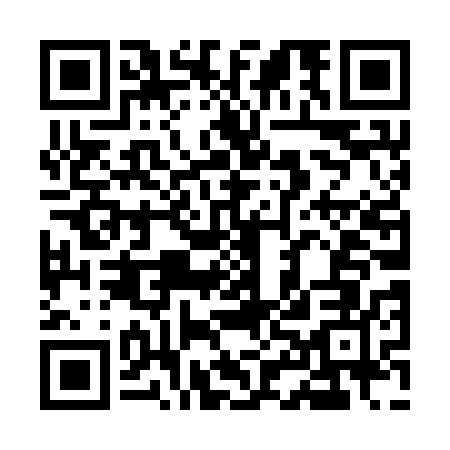 Prayer times for Bom Jesus dos Perdoes, BrazilWed 1 May 2024 - Fri 31 May 2024High Latitude Method: NonePrayer Calculation Method: Muslim World LeagueAsar Calculation Method: ShafiPrayer times provided by https://www.salahtimes.comDateDayFajrSunriseDhuhrAsrMaghribIsha1Wed5:096:2612:033:165:406:522Thu5:106:2612:033:155:396:513Fri5:106:2712:033:155:386:514Sat5:106:2712:033:145:386:505Sun5:116:2812:023:145:376:506Mon5:116:2812:023:135:366:497Tue5:116:2912:023:135:366:498Wed5:126:2912:023:135:356:489Thu5:126:2912:023:125:356:4810Fri5:126:3012:023:125:346:4711Sat5:136:3012:023:115:346:4712Sun5:136:3112:023:115:336:4713Mon5:136:3112:023:115:336:4614Tue5:146:3212:023:105:326:4615Wed5:146:3212:023:105:326:4616Thu5:146:3312:023:105:326:4517Fri5:156:3312:023:105:316:4518Sat5:156:3412:023:095:316:4519Sun5:166:3412:023:095:306:4420Mon5:166:3412:023:095:306:4421Tue5:166:3512:023:095:306:4422Wed5:176:3512:033:085:296:4423Thu5:176:3612:033:085:296:4424Fri5:176:3612:033:085:296:4325Sat5:186:3712:033:085:296:4326Sun5:186:3712:033:085:296:4327Mon5:186:3812:033:075:286:4328Tue5:196:3812:033:075:286:4329Wed5:196:3912:033:075:286:4330Thu5:196:3912:033:075:286:4331Fri5:206:3912:043:075:286:43